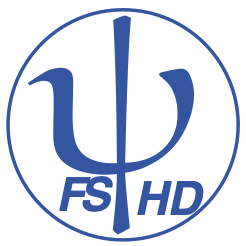 Protokoll zur ONLINE Fachschafts-Vollversammlungder Studienfachschaft Psychologieam 14.06.2021Sitzungsleitung:  LauridsProtokoll: RiekeAnwesend: Aaron, Antonia D., Antonia E., Carlotta, Kim, Laurids, Marie, Maura, Nina, RiekeGäste: -Tagesordnung TOP 1 Begrüßung und Eröffnung der SitzungDie Sitzungsleitung begrüßt alle Anwesenden und erklärt damit die heutige Sitzung der Fachschafts-Vollversammlung um 18:04 Uhr für eröffnet.TOP 2 Feststellung der Anwesenden & Feststellung der BeschlussfähigkeitDie Sitzungsleitung bittet alle Anwesenden reihum ihre Namen für das Protokoll zu nennen. Es sind 10 stimmberechtigte Vertreter der Studienfachschaft Psychologie und 0 Gäste ohne Stimmrecht anwesend.Damit ist die Mindestzahl von 8 stimmberechtigten Vertretern aus der Studienfachschaft Psychologie erfüllt und die Fachschafts-Vollversammlung ist gemäß der Satzung beschlussfähig.TOP 3 Annahme des Protokolls der letzten SitzungDie Sitzungsleitung fragt die Anwesenden, ob es Anträge oder Änderungsvorschläge an dem Protokoll der letzten Sitzung der Fachschafts-Vollversammlung vom 07.06.21. Das Protokoll wird angenommen mit 10 Annahmen und 0 Enthaltung. TOP 4 Festlegung der TagesordnungDie Sitzungsleitung bittet alle Anwesenden um Beiträge zur Tagesordnung. Die folgenden Punkte werden auf die Tagesordnung genommen:HeiBoxSemestergesprächPräsenzsitzungTOP 5 HeiBoxTOP 6 SemestergesprächTOP 7 PräsenzsitzungTOP 8 Bestimmung der Sitzungsleitung für die nächste FS-VollversammlungDa keine weiteren Tagesordnungspunkte vorliegen, erklärt die Sitzungsleitung die Fachschafts-Vollversammlung um 18:36 Uhr für beendet.Die nächste Fachschafts-Sitzung wird am 21.06.21 um 18:00 Uhr per StuRa-Konf stattfinden.Sitzungsleitung: AaronProtokoll: MarieAnliegenOrdnerstrukturOrdnerstrukturAaron gibt allen Fachschaftsmitgliedern über Uni-ID Zugriff auf alle Ordner, da nur so Inhalte bearbeitet werden könnenAnsonsten müsste es separate Links zum Upload und Download von Dokumenten gebenAaron gibt allen Fachschaftsmitgliedern über Uni-ID Zugriff auf alle Ordner, da nur so Inhalte bearbeitet werden könnenAnsonsten müsste es separate Links zum Upload und Download von Dokumenten gebenAufgaben & ZuständigeErfassen Uni-ID aller Mitglieder, die Zugriff haben möchtenAaronAnliegenHeute Gespräch mit Frau GlaweHeute Gespräch mit Frau GlaweFrau Spinath musste kurzfristig absagenPolyvalenter BachelorVL Ethik & Recht findet im WiSe statt, Medizinische Aspekte der Psychotherapie im SoSeACHTUNG steht falsch herum im vorläufigen Studienplan!Noch keine regulären Veranstaltungen, auch noch anderweitig nachholbarAbteilung Klinische hat Personal aufgestockt, Kapazität reicht also für gesteigerten Bedarf im neuen StudiengangFür Entscheidung der Zweitsemester bzgl. Wechsel in neue PO oder Verbleib in alter steht Frau Glawe gern zur Beratung bereit. Kann das natürlich nicht für 150 Leute leisten, daher auch gern untereinander austauschen oder auf die Fachschaft zugehen. Im Grunde sollten den Studierenden aber alle relevanten Informationen vorliegen, die Entscheidungen müssen daher nach individuellen Gegebenheiten gefällt werdenBei Studienbeginn nach dem 01.09.2020 ist es rechtlich nicht mehr möglich, die Therapieausbildung nach dem alten Konzept zu beginnenIm Master wesentlich höherer Bedarf an Lehrangebot, da auch viele praktische Aspekte enthalten. Klärung zu Finanzierung läuft mit dem LandLehre im WSWunsch auch von Frau Glawe, wenigstens etwas Präsenzlehre zu ermöglichenZ.B. Vorlesung live mit 1/3 der Teilnehmenden in Präsenz und den anderen zu Hause live dabeiZ.B. Tutorien in PräsenzPersonenkapazität bei Abstandsregeln: ÜR B: 14, A 102: 12, HS I: 12, HS II: 26Veranstaltung für ZweitsemesterIdee am 30.07. Hausführung am PI anzubieten in Gruppen19.-29.07. Klausuren im 2. Semester, daher kommt dieser Zeitraum nicht infrageErgänzend dazu Programm von Fachschaft (z.B. Wanderung)Frau Spinath musste kurzfristig absagenPolyvalenter BachelorVL Ethik & Recht findet im WiSe statt, Medizinische Aspekte der Psychotherapie im SoSeACHTUNG steht falsch herum im vorläufigen Studienplan!Noch keine regulären Veranstaltungen, auch noch anderweitig nachholbarAbteilung Klinische hat Personal aufgestockt, Kapazität reicht also für gesteigerten Bedarf im neuen StudiengangFür Entscheidung der Zweitsemester bzgl. Wechsel in neue PO oder Verbleib in alter steht Frau Glawe gern zur Beratung bereit. Kann das natürlich nicht für 150 Leute leisten, daher auch gern untereinander austauschen oder auf die Fachschaft zugehen. Im Grunde sollten den Studierenden aber alle relevanten Informationen vorliegen, die Entscheidungen müssen daher nach individuellen Gegebenheiten gefällt werdenBei Studienbeginn nach dem 01.09.2020 ist es rechtlich nicht mehr möglich, die Therapieausbildung nach dem alten Konzept zu beginnenIm Master wesentlich höherer Bedarf an Lehrangebot, da auch viele praktische Aspekte enthalten. Klärung zu Finanzierung läuft mit dem LandLehre im WSWunsch auch von Frau Glawe, wenigstens etwas Präsenzlehre zu ermöglichenZ.B. Vorlesung live mit 1/3 der Teilnehmenden in Präsenz und den anderen zu Hause live dabeiZ.B. Tutorien in PräsenzPersonenkapazität bei Abstandsregeln: ÜR B: 14, A 102: 12, HS I: 12, HS II: 26Veranstaltung für ZweitsemesterIdee am 30.07. Hausführung am PI anzubieten in Gruppen19.-29.07. Klausuren im 2. Semester, daher kommt dieser Zeitraum nicht infrageErgänzend dazu Programm von Fachschaft (z.B. Wanderung)Aufgaben & ZuständigeInfo über VLs an Studierende über Kurzprotokoll  Notiz in Channel teilenOrganisation der Zweiti-VeranstaltungRiekeALLEAnliegenFachschaftssitzung in PräsenzFachschaftssitzung in PräsenzFachschaftssitzungen in Präsenz sind innen wieder mit 10, draußen sogar mit mehr Personen erlaubt (als Gremiensitzung)Wunsch nach hybridem Format um diejenigen, die nicht in Heidelberg sind, nicht auszuschließenUmfrage über Slack um Meinungsbild einzuholenFachschaftssitzungen in Präsenz sind innen wieder mit 10, draußen sogar mit mehr Personen erlaubt (als Gremiensitzung)Wunsch nach hybridem Format um diejenigen, die nicht in Heidelberg sind, nicht auszuschließenUmfrage über Slack um Meinungsbild einzuholenAufgaben & ZuständigeUmfrage erstellenAaron